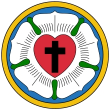       CIRKEVNÝ ZBOR ECAV NA SLOVENSKU MODRAZÁPIS KU KRSTU - DIEŤASúčasťou ZÁPISU KU KRSTU sú súhlasy so spracovaním osobných údajov dotknutých osôb v zmysle Zákona č. 18/2018 z.z. z 29. novembra 2017 o ochrane osobných údajov a o zmene a doplnení niektorých zákonov.D I E Ť AMENO A PRIEZVISKO DIEŤAŤAD I E Ť ADátum narodeniaD I E Ť AMiesto narodeniaR O D I Č I AOTEC (meno a priezvisko)R O D I Č I ADátum a miesto narodeniaR O D I Č I ADátum a miesto konfirmácieR O D I Č I AVierovyznanie R O D I Č I AZamestnanie R O D I Č I AKontakt na otca(mobil, e-mail)/prosím uviesť všetky kontakty/R O D I Č I AR O D I Č I AMATKA(meno a priezvisko)R O D I Č I ARodné priezviskoR O D I Č I ADátum a miesto narodeniaR O D I Č I ADátum a miesto konfirmácieR O D I Č I AVierovyznanie R O D I Č I AZamestnanie R O D I Č I AKontakt na matku(mobil, e-mail)/prosím uviesť všetky kontakty/R O D I Č I ABydlisko rodičovK R S T N Í    R O D I Č I AKRSTNÝ OTEC (meno a priezvisko)K R S T N Í    R O D I Č I ADátum a miesto konfirmácieK R S T N Í    R O D I Č I AVierovyznanie K R S T N Í    R O D I Č I ABydliskoK R S T N Í    R O D I Č I AK R S T N Í    R O D I Č I AMATKA(meno a priezvisko)K R S T N Í    R O D I Č I ADátum a miesto konfirmácieK R S T N Í    R O D I Č I AVierovyznanie K R S T N Í    R O D I Č I ABydliskoDátum a čas krstuDátum a čas krstuPOZNÁMKY:POZNÁMKY:POZNÁMKY:POZNÁMKY: